З А Я В Л Е Н И ЕПрошу разрешить въезд на _________ дней, месяцев.С правилами въезда и пребывания в ЗАТО г. Заречный иногородних граждан, а также ответственностью за их своевременный выезд ознакомлен. ,	«_____»____________________20___г.                       Подпись заявителя _________________В отдел режима АО ФНПЦ «ПО «Старт» им. М.В. Проценко»В отдел режима АО ФНПЦ «ПО «Старт» им. М.В. Проценко»В отдел режима АО ФНПЦ «ПО «Старт» им. М.В. Проценко»В отдел режима АО ФНПЦ «ПО «Старт» им. М.В. Проценко»В отдел режима АО ФНПЦ «ПО «Старт» им. М.В. Проценко»От гр-на (ки)От гр-на (ки)Николаевой Валентины ИвановныНиколаевой Валентины ИвановныНиколаевой Валентины Ивановны                                    (фамилия, имя, отчество полностью)                                    (фамилия, имя, отчество полностью)                                    (фамилия, имя, отчество полностью)                                    (фамилия, имя, отчество полностью)                                    (фамилия, имя, отчество полностью)работающего (й)работающего (й)АО ФНПЦ «ПО «Старт» им. М.В. Проценко», АО ФНПЦ «ПО «Старт» им. М.В. Проценко», АО ФНПЦ «ПО «Старт» им. М.В. Проценко», отдел № 17, инженеротдел № 17, инженеротдел № 17, инженер(указать:  где и кем работает, цех, отдел, должность)(указать:  где и кем работает, цех, отдел, должность)(указать:  где и кем работает, цех, отдел, должность)(указать:  где и кем работает, цех, отдел, должность)(указать:  где и кем работает, цех, отдел, должность)проживающего (й) в данном городе спроживающего (й) в данном городе спроживающего (й) в данном городе с1978г.Жена (муж)Жена (муж)Николаев Дмитрий СергеевичНиколаев Дмитрий СергеевичНиколаев Дмитрий Сергеевич                                    (фамилия, имя, отчество полностью)                                    (фамилия, имя, отчество полностью)                                    (фамилия, имя, отчество полностью)                                    (фамилия, имя, отчество полностью)                                    (фамилия, имя, отчество полностью)работаетработаетИП, г. ПензаИП, г. ПензаИП, г. Пенза(указать:  где и кем работает, цех, отдел, должность)(указать:  где и кем работает, цех, отдел, должность)(указать:  где и кем работает, цех, отдел, должность)(указать:  где и кем работает, цех, отдел, должность)(указать:  где и кем работает, цех, отдел, должность)проживает в данном городе спроживает в данном городе спроживает в данном городе с1969г.Состав семьиСостав семьи4 человека, Сын – Артем, 7 лет, 4 человека, Сын – Артем, 7 лет, 4 человека, Сын – Артем, 7 лет, Дочь –  Валентина – 9 лет.Дочь –  Валентина – 9 лет.Дочь –  Валентина – 9 лет.Дочь –  Валентина – 9 лет.Дочь –  Валентина – 9 лет.                           (указать: сколько человек живет постоянно, возраст детей и др.родственников)                           (указать: сколько человек живет постоянно, возраст детей и др.родственников)                           (указать: сколько человек живет постоянно, возраст детей и др.родственников)                           (указать: сколько человек живет постоянно, возраст детей и др.родственников)                           (указать: сколько человек живет постоянно, возраст детей и др.родственников)АдресУл. Комсомольская, дом №14, кв.№ 57Ул. Комсомольская, дом №14, кв.№ 57Ул. Комсомольская, дом №14, кв.№ 57Ул. Комсомольская, дом №14, кв.№ 57             (улица, дом №, квартира. Писать первым заявителя, чьи родственники прописываются)             (улица, дом №, квартира. Писать первым заявителя, чьи родственники прописываются)             (улица, дом №, квартира. Писать первым заявителя, чьи родственники прописываются)             (улица, дом №, квартира. Писать первым заявителя, чьи родственники прописываются)             (улица, дом №, квартира. Писать первым заявителя, чьи родственники прописываются)СтепеньродстваФамилия, имя, отчествополностьюДата и месторожденияМесто работы,должностьАдресместа жительстваОткуда и в какомгоду прибылна это место жительстваДочьНиколаева Алена Дмитриевна03.10.2006                г. Заречный Пенз.обл.Школа №226Г. Заречный. Комсомольск-ая, дом №14, кв.№ 57-СестраМалышева Ольга Сергеевна31.07.1997, г.ПензаСтудентка ПГУАСг.Пенза.  ул.Кронштадтска.                дом 11.кв.15.-Причина въезда (прописки)Оформление и получение временного пропуска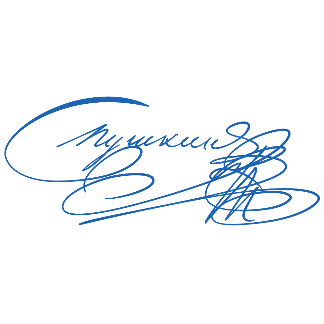 